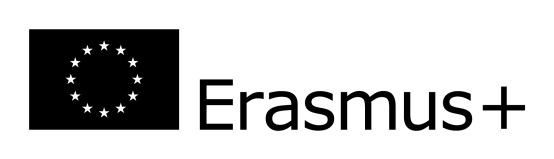 INSTITUTE OF EDUCATION 2017/2018Courses for ERASMUS student with the groups of  Early education and English teaching, Social workERASMUS EXCHANGE IN 2017-18Dear future Erasmus students. Please note that  full list of courses for both winter and summer semesters of 2017/18 academic year will be available on September. Some lectures  will be activated after the elections made ​​by the students and the list of items presented in September.The coordinator of pedagogy:Magdalena Sawicz wnsms@ug.edu.pl, Room A415 Tuesday, Thursday 8:00-15:00 and arranged meetingslpSubjectsemesterHoursHoursECTS pointsArt and supporting child's artistic creativity-zimowywinterwinter304Music and supporting child's musical creativitywinterwinter304Methodology of early English educationwinterwinter303English with elements of phoneticswinterwinter303Childhood in the contemporary worldwinterwinter152Supporting the child's development in the early educationwinterwinter304Classroom managementwinterwinter152Models of early educationwinterwinter152Picture books for childrenwinterwinter101Integrated coursewinter/summerwinter/summer90/605/4Polish coursewinter/summerwinter/summer60/604/4English for Teacherswinter/summerwinter/summer60/603/3English Grammarwinter/summerwinter/summer30/303/3The pedagogy of Maria Montessori at home and in early educationsummersummer202Creative writingsummersummer605Drama and children's playsummersummer202Early science and experimenting)summersummer304